 Press Release 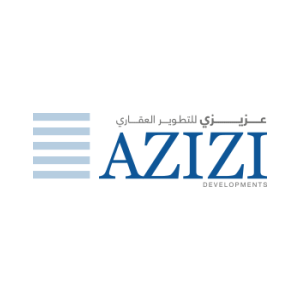 Azizi Developments signs partnership with Dubai Municipality to install ‘Dubai Lamps’ across its properties in the UAEAzizi Developments will become an active promoter of the ‘Dubai Lamp’Dubai, 21 January 2018: Azizi Developments, one of the leading private developers in the UAE, is partnering with Dubai Municipality to drive the energy realisation goals of the country through the installation of the ‘Dubai Lamp’ – the most efficient lamp in the world.The agreement was signed at the Dubai Municipality in the presence of Engr. Hussain Nasser Lootah, Acting Director General of Dubai Municipality, and Fawad Azizi, Deputy CEO of Azizi Developments.Azizi Developments has pledged to use the Dubai Lamp in all of its new and existing projects, with the aim of driving long-term energy savings and reduction in costs. Farhad Azizi – CEO of Azizi Developments said: “The UAE has made great strides in driving a sustainable economy by transforming the way energy is consumed. The government has adopted real initiatives that will positively impact the way developers and residents consume electricity over the next few years.” He added: “In this regard, Dubai Lamps is a pioneering initiative that will help tremendously reduce household consumption of electricity over the next few years. Azizi Developments fully supports this and aims to become an active promoter of Dubai Lamps by installing them across our properties in the UAE – thus driving the UAE government’s vision for long-term sustainability.”A joint development managed by the Dubai Government and Philips Lighting, the Dubai Lamp provides 90 per cent of savings on lighting bills and lasts 25 times longer than conventional lamps. The lighting is also mercury and toxic-free, with no ultra-violet emission – making it completely eco-friendly. The benefits of the Dubai Lamp for a single household in Dubai are tremendous. According to Dubai Municipality, replacing 100 lamps in each household will result in savings of 7,700 kWh per year and an additional 3,000 kWh on AC consumption. This is a total saving of AED4,000 per year on a DEWA bill.Dubai Municipality anticipates that by replacing 10 million lamps by 2020, Dubai will save over AED398 million per year and 1,072 GWh per year on electricity.To ensure a long-term commitment to sustainability, Azizi Developments plans to participate in a survey on energy consumption over the next three years that will track energy consumption trends in the UAE. In addition, the developer is also exploring sustainable building design elements across its new portfolio of projects, to minimise the effects of indoor greenhouse gases, boost air quality and reduce occupants’ need for air conditioning. The developer’s increased focus on green buildings and sustainable developments is in line with the UAE Vision 2021 which aims to achieve a balance between economic and social development.-Ends-About Azizi Developments Azizi Developments is the real estate investment arm of Azizi Group. Established in 2007, the company’s diverse experience in the property market has led the value of its current portfolio in the emirate to AED20billion and more than 100 projects at various stages of development. Azizi Developments was awarded ‘Developer of the Year’ at the Construction Innovation Awards for two consecutive years in 2016 and 2017, and has been instrumental in developing some of the finest properties in The Palm Jumeirah, Meydan, Dubai Healthcare City, Al Furjan, Studio City, Sports City and Jebel Ali.